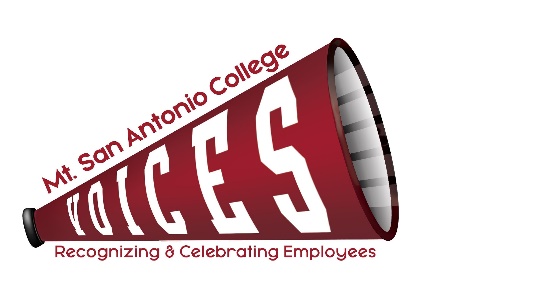 VOICESVOICESVOICESVOICESXLoralyn Isomura – Appointed by CSEA 262XRalph Jagodka – Appointed by Faculty AssociationVACANT – Appointed by Classified Senate XRuben Flores – Appointed by CSEA 651(Co-chair)XLianne Greenlee – POD DirectorXMelissa Cone – Appointed by Confidentials (Co-chair)XFrancesca Rinaldi – Appointed by Academic SenateDesiree Marquez – Appointed by Management SteeringXJulie Laverty – Appointed by the PresidentGuest: ITEM DISCUSSIONOUTCOMEMinutesReview May minutesMotion by Melissa, seconded by Loralyn, minutes approved by acclamation. Way to Go, Joe!Skilled Craft- Update/Next steps Ruben coordinated photo which will be put together by Marketing and shared via Newsroom this week.Shout OutUpdate on Turbulent Shout OutsNext Schedule Email Announcement to go out in July: “Stay cool this summer”2nd batch of turbulent shout outs and virtual certificates were emailed on 5/21/20. Committee determined it will be best to send out again in August during Flex Day/CPD day. Flex Day contact – Lance Heard CPD contacts – Rosa Asencio & John LewallanIdeas/Questions:Pre-recorded message by Dr. Scroggins?Slideshow – will links be live? Virtual program?Membership ChangesVacancy – Classified Senate Gabriela Sesma’s term is over. Ruben will request a new committee member be identified in this week’s meeting but new senators don’t start until July 1. Mt. SAC United - Virtual VigilMt. SAC United - Virtual VigilMay 19, 202012 p.m.https://www.mtsac.edu/united/Melissa joined event on behalf of VOICES committee and shared words of encouragement. Event had great attendance and was successful. Discussion of having another event in Summer and/or Fall. Francesca will share more in the future. Upcoming Activities/EventsCollege Champion Awards Nominations due June 26 Updated Nominations Form with Due Date Updated Campus Announcement flyerUpdated VOICES web page Campus Announcement scheduleInitial announcement was sent on 6/2. Reminder will be sent on 6/15 and determine based on number of nominations if we should extend deadline. Discussion about having virtual breakfast with the President via Zoom for award recipients since Flex Day will be virtual. Other ideas: Distribute trophies to home addressesYard signs Send breakfast or Startbucks gift cards via PostmatesReview VOICES Projects, Rolesand TimelinesAssign and adjust duties as neededLoralyn will support with Valentine’s Event. Francesca will help with College Champion Awards.Website UpdatesTurbulent Shout Out RecipientsMonthly Update for May minutesTo be updated. Night Shift Thank You’sNeed list employees/faculty with shift differential Status of employee list (Lianne)Faculty list (Melissa)Tootsie roll thank you giftsOrder status (Lianne)Name labelsInclude recipients’ names, office location, and “from VOICES”Distribution plan Postpone?DISTRIBUTION OF GOODIE BAGS - ON HOLDLoralyn suggested mailing a certificate of appreciation to home addresses. Future Event(s)2019-20 Meeting Dates & TimesConfirmed 2nd Tuesday of each month, 12:30-1:30pmOutlook invites sent to committeeNext MeetingTENTATIVELY: Tuesday, July 14, 2020 – 12:30-1:30 pm – Zoom Meeting TENTATIVELY: Tuesday, July 14, 2020 – 12:30-1:30 pm – Zoom Meeting TOPICS FOR FUTURE MEETINGSTOPICS FOR FUTURE MEETINGSWebsiteRepositoryAward listing – descriptions of each award to be addedUse of Mt. SAC Social Media, Marquee, and tv screens across campus as additional outreach 